	 La droite numérique de l’hippodrome
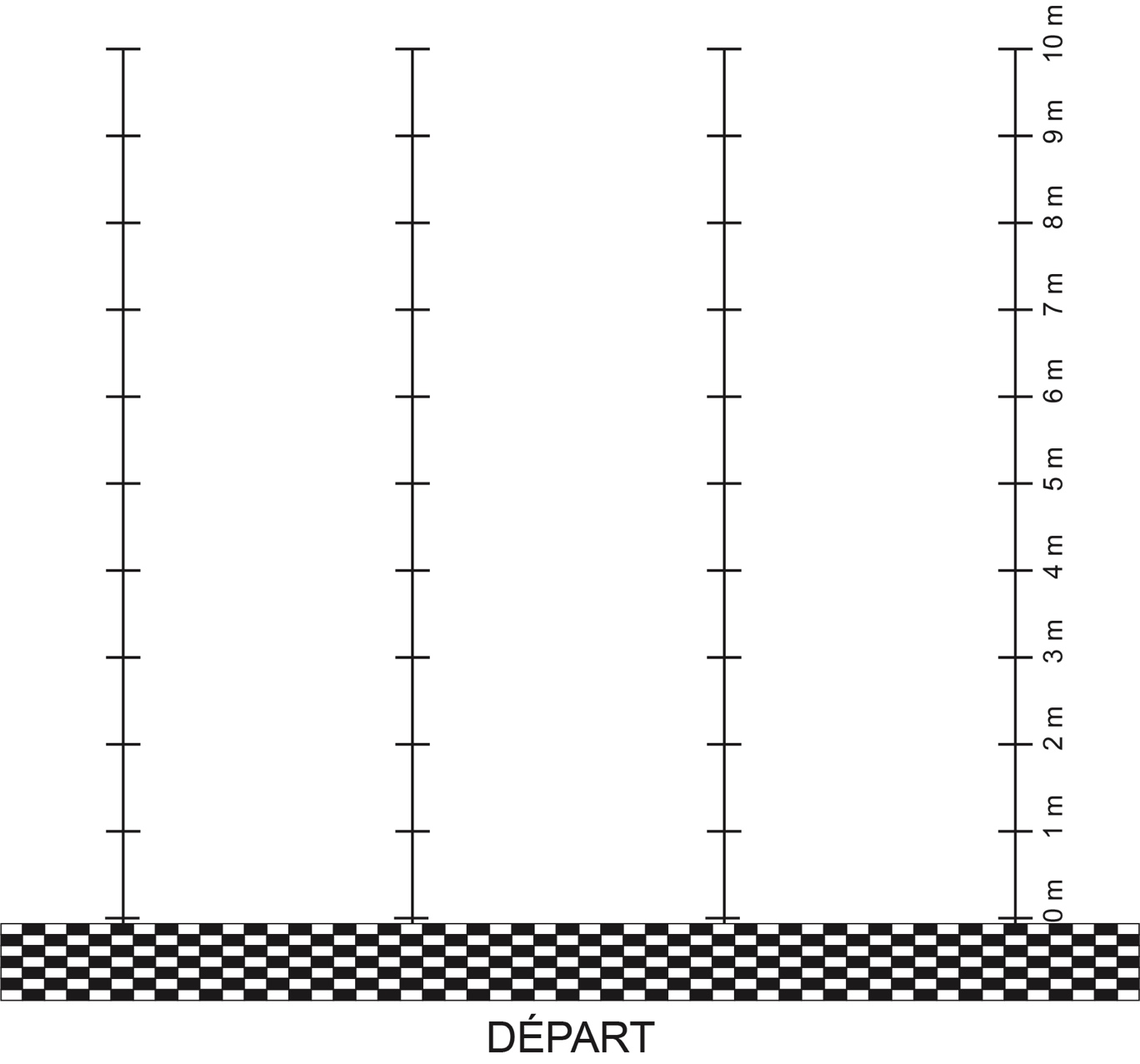 